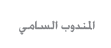 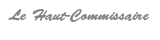 بيـــانتطلق المندوبية السامية للتخطيط الحملة التواصلية للإحصاء العام للسكان والسكنى 2024وتقدم النتائج الخرائطية والإحصائية لجغرافية بشرية واقتصادية للمغربتعلن المندوبية السامية للتخطيط عن انطلاق الحملة التواصلية الخاصة بالإحصاء العام للسكان والسكنى 2024، وتكشف، في هذا الإطار، عن الهوية البصرية والشعارات التي تضمنتها والتي تعبر عن القيم المرجعية التي اعتمدتها، وذلك يوم الأربعاء 3 يوليوز2024 بالرباط.وبنفس المناسبة، تقدم المندوبية السامية للتخطيط، ولأول مرة، عرضا ديناميكيا لخرائط البنايات والمساكن وكذا المؤسسات الاقتصادية النشيطة، مع توطينها المجالي على امتداد التراب الوطني، وذلك كما تم إنجازها خلال الفترة من أبريل 2023 إلى ماي2024   في إطار التحضير لعملية الإحصاء العام للسكان والسكنى 2024، والتي من شأنها أن تشكل نواة لجغرافية بشرية واقتصادية للمملكة المغربية.